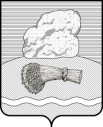 РОССИЙСКАЯ ФЕДЕРАЦИЯКалужская областьДуминичский районСельская Дума сельского поселения«Село Чернышено» РЕШЕНИЕ«22   »  марта   2021 г.                                                                                        №11О  ходатайстве перед Губернатором Калужской области	В целях реализации ст. 4 Закона Калужской области от 01.07.2013 № 445-ОЗ (ред. от 17.06.2020) "О почетных званиях Калужской области Город воинской доблести", "Населенный пункт воинской доблести", "Рубеж воинской доблести" (принят постановлением Законодательного Собрания Калужской области от 20.06. 2013 № 859), сельская Дума  сельского поселения «Село Чернышено»РЕШИЛА:	   Принять согласованное с сельскими поселениями: сельское поселение «Село Которь», сельское поселение «Деревня В. Гульцово», сельское поселение «Село Маклаки», сельское поселение «Село Брынь», сельское поселение «Село Хотьково», сельское поселение «Село Новослободск», сельское поселение «Деревня  Высокое», сельское поселение «Деревня  Буда», сельское поселение «Деревня Дубровка»,  решение о ходатайстве к Губернатору Калужской области с ходатайством о присвоении населенным пунктам: с. Брынь, с.Которь, д. В. Гульцово, с. Маклаки, с. Хотьково, с. Чернышено, с.Новослободск, с. Высокое, д. Буда, д. Дубровка  почетного звания"Рубеж воинской славы".Глава сельского поселения «Село Чернышено»                                     		Р.Н.Леонов